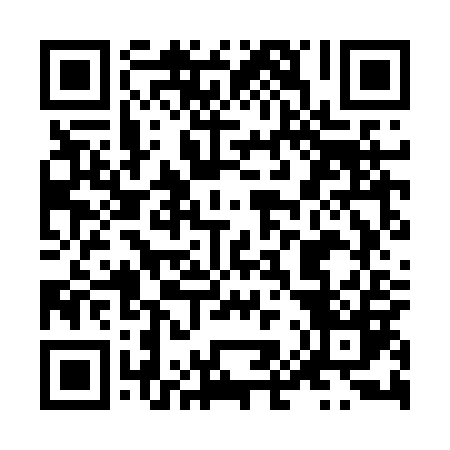 Ramadan times for Kolonia Luchowo, PolandMon 11 Mar 2024 - Wed 10 Apr 2024High Latitude Method: Angle Based RulePrayer Calculation Method: Muslim World LeagueAsar Calculation Method: HanafiPrayer times provided by https://www.salahtimes.comDateDayFajrSuhurSunriseDhuhrAsrIftarMaghribIsha11Mon4:184:186:1412:013:515:485:487:3812Tue4:154:156:1212:003:525:505:507:4013Wed4:124:126:0912:003:545:525:527:4214Thu4:104:106:0712:003:555:545:547:4415Fri4:074:076:0512:003:575:565:567:4616Sat4:054:056:0211:593:585:585:587:4817Sun4:024:026:0011:594:005:595:597:5018Mon3:593:595:5711:594:016:016:017:5219Tue3:563:565:5511:584:036:036:037:5420Wed3:543:545:5211:584:046:056:057:5721Thu3:513:515:5011:584:066:076:077:5922Fri3:483:485:4811:584:076:086:088:0123Sat3:453:455:4511:574:086:106:108:0324Sun3:423:425:4311:574:106:126:128:0525Mon3:393:395:4011:574:116:146:148:0726Tue3:373:375:3811:564:136:166:168:1027Wed3:343:345:3611:564:146:186:188:1228Thu3:313:315:3311:564:156:196:198:1429Fri3:283:285:3111:554:176:216:218:1730Sat3:253:255:2811:554:186:236:238:1931Sun4:224:226:2612:555:197:257:259:211Mon4:194:196:2412:555:217:277:279:242Tue4:164:166:2112:545:227:287:289:263Wed4:134:136:1912:545:237:307:309:294Thu4:094:096:1612:545:257:327:329:315Fri4:064:066:1412:535:267:347:349:346Sat4:034:036:1212:535:277:367:369:367Sun4:004:006:0912:535:297:377:379:398Mon3:573:576:0712:535:307:397:399:419Tue3:533:536:0412:525:317:417:419:4410Wed3:503:506:0212:525:327:437:439:46